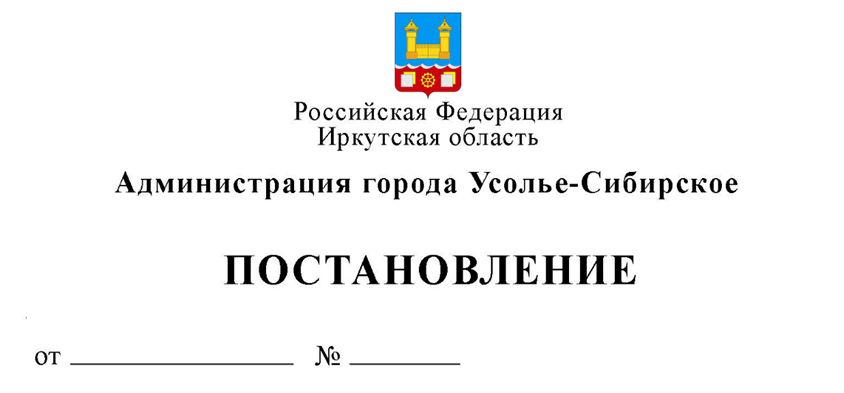 от 27.03.2017 № 577В целях принятия решений и реализации проектов благоустройства дворовых территорий и муниципальных территорий общего пользования в рамках реализации подпрограммы «Формирование современной городской среды города Усолье-Сибирское» на 2017 год муниципальной программы города Усолье-Сибирское «Развитие жилищно-коммунального хозяйства» на 2015-2020 годы утвержденную   постановлением администрации города   от 15.10.2014 г. № 1790 с дополнениями  и изменениями, в соответствии  с Федеральным законом от 06.10.2003 № 131-ФЗ «Об общих принципах организации местного самоуправления в Российской Федерации», в соответствии с постановлением Правительства Российской Федерации от 10.02.2017 г. № 169 «Об утверждении Правил предоставления и распределения субсидий из федерального бюджета бюджетам субъектов Российской Федерации на поддержку государственных программ субъектов Российской Федерации и муниципальных программ формирования современной городской среды», руководствуясь статьями 45, 55 Устава города Усолье-Сибирское, администрация города Усолье-СибирскоеПОСТАНОВЛЯЕТ:  1. Утвердить прилагаемый Порядок представления, рассмотрения и оценки предложений заинтересованных лиц о включении дворовой территории в подпрограмму «Формирование современной городской среды города Усолье-Сибирское» на 2017 год муниципальной программы города Усолье-Сибирское «Развитие жилищно-коммунального хозяйства» на 2015-2020 годы; 2. Утвердить прилагаемый Порядок представления, рассмотрения и оценки предложений граждан, организаций о включении в подпрограмму «Формирование современной городской среды города Усолье-Сибирское» на 2017 год муниципальной программы города Усолье-Сибирское «Развитие жилищно-коммунального хозяйства» на 2015-2020 годы общественной территории города Усолье-Сибирское, подлежащей благоустройству в 2017 году. 2. Опубликовать настоящее постановление в газете «Официальное Усолье» и разместить на официальном сайте администрации города Усолье-Сибирское.       	3.  Контроль за исполнением настоящего постановления оставляю за собой. Глава  администрации города	                                     О.П. Жилкин Подготовил                                                           СогласованоЕ.М. Иозайтис                                                                       Заместитель главы администрации города –                                                                       председатель КГХ                                  Н.В. Антонов                                                                        Начальник                                                                          экономического    отдела                     А.А. Рогова                                                                         И.о. начальника                                                                         юридического  отдела                          Е.Н. Трунев                                                                                   Утвержден                                                                                                                                                                            постановлением   администрации                                                                                     города Усолье-Сибирское                                                                                     от 03.03.2017 г № 577ПОРЯДОКпредставления, рассмотрения и оценки предложений заинтересованных лиц о включении дворовой территории в подпрограмму «Формирование современной городской среды города Усолье-Сибирское» на 2017 год муниципальной программы города Усолье-Сибирское «Развитие жилищно-коммунального хозяйства» на 2015-2020 годы1. Настоящий Порядок разработан в целях формирования подпрограммы «Формирование современной городской среды города Усолье-Сибирское» на 2017 год муниципальной программы города Усолье-Сибирское «Развитие жилищно-коммунального хозяйства» на 2015-2020 годы (далее – подпрограмма) и определяет последовательность представления, рассмотрения и оценки предложений заинтересованных лиц о включении дворовой территории в подпрограмму, условия и порядок отбора дворовых территорий многоквартирных домов, подлежащих благоустройству, для включения в подпрограмму.  2. В целях реализации настоящего Порядка используется следующее понятие:2.1. Заинтересованные лица-  собственники помещений в многоквартирных домах, собственники иных зданий и сооружений, расположенных в границах дворовой территории, подлежащей благоустройству.3. В целях осуществления благоустройства дворовой территории в рамках муниципальной программы заинтересованные лица вправе выбрать виды работ, предполагаемые к выполнению на дворовой территории, из следующих перечней: 3.1. минимальный перечень работ: а) ремонт дворовых проездов; б) обеспечение освещения дворовых территорий; в) установка скамеек;  г) установка урн.3.2. дополнительный перечень работ: а) оборудование детских и (или) спортивных площадок; б) оборудование автомобильных парковок; в) озеленение; г) ремонт имеющейся или устройство новой дождевой канализации, дренажной системы, организация вертикальной планировки территории (при необходимости); д) снос строений и сооружений вспомогательного использования, являющихся общим имуществом собственников помещений в многоквартирном доме; е) устройство пандуса; ж) устройство контейнерной площадки. 4. Заинтересованные лица вправе представлять предложения о включении дворовых территорий в подпрограмму, включающие виды работ из минимального перечня работ и (или) дополнительного перечня работ.  5. Выполнение видов работ из дополнительного перечня работ осуществляется в рамках муниципальной программы при условии трудового участия   заинтересованных лиц. 6. В подпрограмму подлежат включению дворовые территории исходя из даты представления предложений заинтересованных лиц при условии их соответствия установленным требованиям, оформленных в соответствии с требованиями действующего законодательства и в пределах лимитов бюджетных ассигнований, предусмотренных муниципальной программой.  7. Дворовые территории, прошедшие отбор и не вошедшие в подпрограмму на 2017 год в связи с превышением выделенных лимитов бюджетных ассигнований, предусмотренных муниципальной программой, включаются в подпрограмму на 2018-2022 годы исходя из даты представления предложений заинтересованных лиц. 8. Для включения дворовой территории в подпрограмму заинтересованными лицами представляются в администрацию города Усолье- Сибирское следующие документы: 8.1. заявка в двух экземплярах по форме согласно приложению № 1 к настоящему Порядку; 8.2. оригиналы протоколов, согласно приложению № 2, общих собраний собственников помещений в каждом многоквартирном доме с оригиналами листов голосования, оформленных в соответствии с требованиями действующего законодательства, решений собственников каждого здания и сооружения, расположенных в границах дворовой территории, содержащих в том числе следующую информацию: а) решение об обращении с предложением по включению дворовой территории в подпрограмму; б) перечень работ по благоустройству дворовой территории, сформированный исходя из минимального перечня работ по благоустройству;  в) перечень работ по благоустройству дворовой территории, сформированный исходя из дополнительного перечня работ по благоустройству (в случае принятия такого решения заинтересованными лицами);  г) форма участия: (при выборе видов работ из дополнительного перечня работ) трудовое;е) решение о принятии (непринятии) в состав общего имущества собственников помещений в многоквартирном доме (в собственность – для собственников зданий строений и сооружений), оборудования, малых архитектурных форм, иных некапитальных объектов, установленных на дворовой территории в результате реализации муниципальной программы; ж) обязательство по осуществлению содержания оборудования, малых архитектурных форм, иных некапитальных объектов, установленных на дворовой территории в результате реализации муниципальной программы; з) решение об определении лиц, которые от имени собственников помещений в многоквартирном доме уполномоченных на представление предложений, согласование дизайн-проекта благоустройства дворовой территории, а также на участие в контроле, в том числе промежуточном, и приемке работ по благоустройству дворовой территории, заключение договоров в рамках реализации муниципальной программы в целях обеспечения софинансирования (далее - представитель); 8.3. схема территории, предлагаемой к благоустройству (при наличии); 8.4. копию проектно-сметной документации, в том числе локальной сметы (при наличии); 8.5. фотоматериалы, подтверждающие отсутствие или ненадлежащее состояние соответствующих элементов благоустройства, дворовых территорий (при наличии). 9. Ответственность за достоверность сведений в заявке и прилагаемых к ней документах, несут заинтересованные лица, представившие их. 10. Заявка с прилагаемыми к ней документами подается в Администрацию города Усолье - Сибирское по адресу: город Усолье- Сибирское, улица Б. Хмельницкого, дом 30, кабинет 9: 10.1.  С 31 марта 2017 года по 2 мая 2017 года, в рабочие дни с 9.00 до 13.00 и с 14.00 до 17.00; 11. Поступившие заявки заинтересованных лиц регистрируются в день их поступления в журнале регистрации заявок с указанием порядкового регистрационного номера, даты и времени представления заявки, адреса многоквартирного дома, дворовая территория которого предлагается к благоустройству, фамилии, имени, отчества представителя. На обоих экземплярах заявки проставляется регистрационный номер, дата и время представления заявки. Один экземпляр заявки возвращается представителю. 12. Администрация города Усолье-Сибирское не позднее рабочего дня следующего за днем представления заявки передает ее в общественную комиссию (далее - комиссия), состав которой утвержден постановлением администрацией города Усолье- Сибирское   от 23.03.2017 г. № 547. 13. Комиссия осуществляет рассмотрение и оценку заявок заинтересованных лиц на предмет соответствия заявки и прилагаемых к ней документов установленным настоящим Порядком требованиям, в том числе к составу и оформлению. 14. Комиссия возвращает заявку в следующих случаях: 14.1. представление заявки после окончания срока подачи, указанного в пункте 9.1.  настоящего Порядка; 14.2 представление заявки и прилагаемых к ней документов оформленных с нарушением требований действующего законодательства и настоящего Порядка.   15. Решение общественной муниципальной комиссии оформляется протоколом и в срок не позднее 2 рабочих дней после проведения заседания комиссии размещается на официальном сайте администрации города Усолье-Сибирское в информационно-телекоммуникационной сети «Интернет».16. В случае выявления несоответствия заявки требованиям настоящего Порядка, заявка с прилагаемыми к ней документами возвращается представителю с указанием причин, явившихся основанием для возврата.  После устранения причины, явившейся основанием для возврата заявки, представитель вправе повторно направить предложение о включении дворовых территорий в подпрограмму. В этом случае датой приема документов будет являться дата их повторной подачи. 17. Сформированный Предварительный список дворовых территорий для их включения в адресный перечень, общественная комиссия не позднее 3 рабочих дней после проведения заседания направляет в комитет по городскому хозяйству администрации города Усолье-Сибирское для включения в муниципальную программу «Развитие жилищно-коммунального хозяйства».                      Глава администрации города                                                      О.П. Жилкин                                                                В администрацию города Усолье-Сибирское                                                                 от ___________________________________                                                                (указывается полностью фамилия, имя, отчество                                                                                                                                                                    представителя)                       	         ______________________________________                                                                                      (указывается адрес)ЗАЯВКАо включении дворовой территории в подпрограмму «Формирование современной городской среды города Усолье-Сибирское» на 2017 год муниципальной программы города Усолье-Сибирское «Развитие жилищно-коммунального хозяйства» на 2015-2020 годыПрошу включить дворовую территорию многоквартирного дома______________________________________________________________________________________________________________________________________________________________________________________________________________  (указать адрес многоквартирного дома) в подпрограмму «Формирование современной городской среды города Усолье-Сибирское» на 2017 год муниципальной программы города Усолье-Сибирское «Развитие жилищно-коммунального хозяйства» на 2015-2020 годы для благоустройства дворовой территории.   Приложение:1. Оригинал протокола(ов) общего собрания собственников помещений в многоквартирном доме, решений собственников зданий и сооружений. 2. Схема с границами территории, предлагаемой к благоустройству (при наличии). 3. Копия проектно-сметной документации, в том числе локальной сметы (при наличии). 4. Фотоматериалы, подтверждающие отсутствие или ненадлежащее состояние соответствующих элементов благоустройства, дворовых территорий (при наличии).   Представитель                  ______________                                ________________                                                                           (подпись)                                                                  (Фамилия и инициалы)                                                               Протокол № __общего собрания собственников помещений в многоквартирном доме, расположенном по адресу: г. Усолье-Сибирское ул. ___________, д. _____              «____» _____________ 2017 г.       1. Инициатор   проведения   общего   собрания   собственников помещений: _________________________________________________________________      2. Форма проведения общего собрания: очная (заочная) или очно-заочная.       3. Время проведения: __ _______ 2017 г. (для заочной   формы указывается период сдачи листов голосования).       4. Место проведения: _______________ (указывается для очной формы).       5. Общее   количество голосов   собственников помещений   в многоквартирном доме - _____ %.6. Общая площадь жилых и нежилых помещений многоквартирного дома (принадлежащая собственникам) - _______ кв. м.      7. Площадь многоквартирного дома, находящаяся в собственности граждан - _____ кв. м.       8. Площадь многоквартирного дома, находящаяся в собственности юридических лиц - ______ кв. м.       9. Площадь    многоквартирного    дома, находящаяся     в государственной (муниципальной, городской) собственности - ________кв. м.       10. Участвовали в голосовании:       - собственники (представители собственников) жилых помещений - _____%.       - собственники (представители собственников) нежилых помещений - _____%. (Список прилагается, приложение №_____).       Всего     присутствовало     собственников (представителей собственников), обладающих _% голосов от общего количества голосов.       Кворум - имеется.       Общее собрание собственников помещений - правомочно.       11. Лица, приглашенные   для   участия   в   общем   собрании собственников помещений:       (для ФЛ) Ф.И.О. лица/ представителя, реквизиты   документа, удостоверяющего полномочия представителя, цель участия;       (для ЮЛ) наименование, ЕГРН ЮЛ, Ф.  И.  О.  представителя ЮЛ, реквизиты документа, удостоверяющего полномочия представителя, цель участия). Повестка дня:       1. Выбор председателя общего собрания собственников.       2. Выбор секретаря общего собрания собственников.       3. Утверждение состава счетной комиссии.       4. Принять   решение    о   включении   дворовой   территории многоквартирного дома в подпрограмму «Формирование современной городской среды города Усолье-Сибирское» на 2017 год муниципальной программы города Усолье-Сибирское «Развитие жилищно-коммунального хозяйства» на 2015-2020 годы.      5. Утвердить    дизайн-проект    благоустройства     дворовой территории многоквартирного дома по адресу: город Усолье-Сибирское, улица_____________, дом №____, выполненный _______________________________________________.       6. Утвердить перечень работ по   благоустройству   дворовой территории, сформированный исходя из минимального перечня работ по благоустройству.       7. Утвердить перечень работ по благоустройству   дворовой территории, сформированный исходя из дополнительного перечня работ по благоустройству.       8. Утвердить форму и долю финансового и (или) трудового участия   заинтересованных   лиц   в реализации   мероприятий   по благоустройству дворовой территории (в случае, если   субъектом Российской Федерации принято решение о таком участии).       Вопрос № 1. Выбор председателя общего собрания собственников.       Слушали: _____________________________________________________      Решили: Выбрать председателем _______________________________      Голосование:       «За» ___%, «Против» ___%, «Воздержалось» ___ %.       Решение по первому вопросу повестки дня - принято.       Вопрос № 2. Выбор секретаря общего собрания собственников.      Слушали: _____________________________________________________      Решили: Выбрать председателем _______________________________      Голосование:       «За» ___%, «Против» ___%, «Воздержалось» ___ %.       Решение по второму вопросу повестки дня - принято.       Вопрос № 3. Утверждение состава счетной комиссии.       Слушали: _____________________________________________________      Решили: Выбрать председателем _______________________________      Голосование:       «За» ___%, «Против» ___%, «Воздержалось» ___ %.       Решение по третьему вопросу повестки дня - принято.       Вопрос № 4. Принять решение о включении дворовой территории в подпрограмму «Формирование современной городской среды города Усолье-Сибирское» на 2017 год муниципальной программы города Усолье-Сибирское «Развитие жилищно-коммунального хозяйства» на 2015-2020 годы.                                                                        Слушали: _____________________________________________________      Решили: Выбрать председателем _______________________________      Голосование:       «За» ___%, «Против» ___%, «Воздержалось» ___ %.       Решение по четвертому вопросу повестки дня - принято.       Вопрос № 5. Утвердить дизайн-проект благоустройства дворовой территории многоквартирного дома по адресу: город Усолье-Сибирское, улица_______, дом №___, выполненный ___________________________________      Слушали: _____________________________________________________      Решили: Выбрать председателем _______________________________      Голосование:       «За» ___%, «Против» ___%, «Воздержалось» ___ %.       Решение по пятому вопросу повестки дня - принято.       Вопрос № 6. Утвердить перечень   работ   по   благоустройству дворовой территории, сформированный исходя из минимального перечня работ    по благоустройству (Перечень работ прилагается, приложение № ____).       Слушали: _____________________________________________________      Решили: Выбрать председателем _______________________________      Голосование:       «За» ___%, «Против» ___%, «Воздержалось» ___ %.       Решение по шестому вопросу повестки дня - принято.       Вопрос № 7. Утвердить перечень   работ   по   благоустройству дворовой   территории, сформированный исходя из дополнительного перечня работ по благоустройству (Перечень   работ   прилагается, приложение № ____), в случае принятия такого решения.       Слушали: _____________________________________________________      Решили: Выбрать председателем _______________________________      Голосование:       «За» ___%, «Против» ___%, «Воздержалось» ___ %.       Решение по седьмому вопросу повестки дня - принято.       Вопрос № 8. Утвердить форму и   долю финансового   и (или) трудового участия заинтересованных лиц в реализации мероприятий по благоустройству дворовой территории.      Слушали: _____________________________________________________      Решили: Выбрать председателем _______________________________      Голосование:       «За» ___%, «Против» ___%, «Воздержалось» ___ %.       Решение по восьмому вопросу повестки дня - принято.       Вопрос № 9.    Включить   в   состав   общего   имущества   в многоквартирном доме оборудование, иные   материальные   объекты, установленные на дворовой территории.       Слушали: _____________________________________________________      Решили: Выбрать председателем _______________________________      Голосование:       «За» ___%, «Против» ___%, «Воздержалось» ___ %.       Решение по девятому вопросу повестки дня - принято.       Вопрос № 10. Принять решение об обязательном содержании за счет средств собственников помещений МКД и текущем ремонте объектов внешнего благоустройства, выполненных   в   рамках мероприятий программы.      Слушали: _____________________________________________________      Решили: Выбрать председателем _______________________________      Голосование:       «За» ___%, «Против» ___%, «Воздержалось» ___ %.       Решение по десятому вопросу повестки дня - принято.       Вопрос № 11. Выбор лица, уполномоченного на   предоставление заявки (предложения) на участие в подпрограмме, согласование дизайн-проекта благоустройства дворовой территории, а также на участие в контроле, в том числе промежуточном, и приемке работ по благоустройству дворовой территории.       Слушали: _____________________________________________________      Решили: Выбрать председателем _______________________________      Голосование:       «За» ___%, «Против» ___%, «Воздержалось» ___ %.       Решение по одиннадцатому вопросу повестки дня - принято.       Вопрос № 12. Определить место хранения протокола № ______ от_________________ года.       Слушали: _____________________________________________________      Решили: Выбрать председателем _______________________________      Голосование:       «За» ___%, «Против» ___%, «Воздержалось» ___ %.       Решение по двенадцатому вопросу повестки дня - принято.       Приложения (обязательные) к протоколу:      1. Реестр собственников помещений в   многоквартирном   доме (представителей собственников) - на ___ листах.      2. Сообщение (уведомление) о   проведении   общего   собрания собственников помещений - на ___ листе.      3. Реестр   вручения собственникам помещений извещений   о проведении    общего    собрания    собственников    помещений    в многоквартирном доме - на ___ листах.      4. Лист регистрации собственников помещений, присутствовавших на собрании. Доверенности представителей собственников   помещений (для очной формы) - в количестве ___ штук.      5. Решения собственников помещений по вопросам повестки дня (для заочного голосования) - в количестве ___ штук       Председатель общего собрания ______________ / _____________/                                                                                 (подпись)               Ф. И. О.      Секретарь общего собрания ________________ / ______________/                                                                     (подпись)               Ф. И. О.      Члены счетной комиссии: _________________ /_______________/                                                                     (подпись)               Ф. И. О.Критерии отбора дворовых территорий многоквартирных домов для формирования адресного перечня дворовых территорий на проведение работ по благоустройству дворовых территорий на территории города Усолье-Сибирское на 2017 годВ целях определения участников отбора дворовых территорий многоквартирных домов для формирования адресного перечня на проведение работ по благоустройству дворовых территорий города Усолье-Сибирское общественный совет для оценки и обсуждения проектов и предложений по благоустройству города Усолье-Сибирское, Общественная комиссия города Усолье-Сибирское для оценки и обсуждения проектов и предложений по благоустройству рассматривает на предмет их соответствия критериям, указанным в настоящем Порядке (Приложение № 1).Общественная комиссия по проведению отбора дворовых территорий многоквартирных домов осуществляет оценку дворовых территорий многоквартирных домов для формирования адресного перечня на проведение работ по благоустройству дворовых территорий по следующим критериям: 1. Продолжительность эксплуатации многоквартирного дома. 2. Финансовая дисциплина собственников помещений в многоквартирном доме (размер суммарной задолженности по плате за содержание жилья, платы за наем, коммунальные услуги (водоснабжение, водоотведение, отопление, электроснабжение). Для расчета критерия отбора берутся данные на 1-е число месяца, в котором проводится отбор дворовых территорий многоквартирных домов. 3. Трудовое соучастие собственников помещений реализуется в форме субботника. Под субботником понимается выполнение неоплачиваемых работ, не требующих специальной квалификации, в том числе подготовка дворовой территории многоквартирного дома к началу   работ, уборка мусор, покраска оборудования, другие работы.Протоколподведения итогов оценки предоставленных заявок на участие в отборедворовых территорий МКД для формирования адресного перечня напроведение работ по благоустройству дворовых территорийв ________________________________ город Усолье-Сибирское«___»________2017                                                                                      № _____      Общественный совет для оценки   и   обсуждения   проектов   и предложений по благоустройству ____________________________город Усолье (далее –Общественная комиссия).      1. Состав Общественной комиссии   по оценке   предоставленных заявок на участие в отборе дворовых территорий МКД на проведение работ по благоустройству дворовых территорий:      Председатель Общественной комиссии: ___________________________      Член Общественной комиссии: __________________________________      Член Общественной комиссии: __________________________________      Секретарь Общественной комиссии: ______________________________      2. Общественная комиссия, рассмотрев заявку с порядковым номером____ участника отбора __________________________________________ на включение дворовой территории многоквартирного дома по адресу ____________________________________________________ в адресный переченьна проведение работ по благоустройству и принял решение: по представленному пакету   документов   заявка   соответствует (не соответствует) установленным требованиям.      Данная таблица заполняется на каждую заявку, если   заявка соответствует требованиям.      3. Общественная комиссия, рассмотрев   предложения (заявки) участников отбора дворовых территорий МКД на проведение работ   по благоустройству дворовых территорий и принимает следующее решение:      Члены Общественной комиссии, присутствующие на заседании:      Председатель Общественной комиссии: ___________/_____________/      Член Общественной комиссии: ___________________/_____________/      Член Общественной комиссии: ___________________/_____________/      Секретарь Общественной комиссии: _______________/_____________/ПОРЯДОКпредставления, рассмотрения и оценки предложений граждан, организаций о включении в подпрограмму «Формирование современной городской среды города Усолье-Сибирское» на 2017 год муниципальной программы города Усолье-Сибирское «Развитие жилищно-коммунального хозяйства» на 2015-2020 годы общественной территории города Усолье-Сибирское, подлежащей благоустройству в 2017 годуI. Общие положения1. Настоящий Порядок определяет последовательность действий и сроки представления, рассмотрения и оценки предложений граждан, организаций о включении в подпрограмму «Формирование современной городской среды города Усолье-Сибирское» на 2017 год муниципальной программы города Усолье-Сибирское «Развитие жилищно-коммунального хозяйства» на 2015-2020 годы (далее – подпрограмма)  общественной территории города Усолье-Сибирское, подлежащей благоустройству в 2017 году наиболее посещаемой муниципальной территории общего пользования города Усолье-Сибирское, подлежащей благоустройству в 2017 году (далее – общественная территория). 2. В целях настоящего порядка под общественной территорией понимается территория общего пользования, которыми беспрепятственно пользуется неограниченный круг лиц соответствующего функционального назначения (в том числе площади, набережные, улицы, пешеходные зоны, береговые полосы водных объектов общего пользования, скверы, парки, бульвары). 	3. Предложение о включении в подпрограмму общественной территории вправе подавать граждане и организации (далее – заявители) в соответствии с настоящим Порядком. 4. Предложение о включении в подпрограмму общественной территории подается в виде заявки в двух экземплярах по форме согласно приложению, к настоящему Порядку. 5. Предложение о включении общественной территории в подпрограмму должно отвечать следующим критериям: 5.1. наиболее посещаемая территория;5.2. соответствия территории градостроительной документации в части ее функционального зонирования; 5.3. возможность реализации проекта в полном объеме в 2017 году. 6. Заявитель в заявке вправе указать:6.1.  предложение о благоустройстве общественной территории с указанием местоположения, перечня работ, предлагаемых к выполнению на общественной территории; 6.2. предложения по размещению на общественной территории видов оборудования, малых архитектурных форм, иных некапитальных объектов; 6.3. предложения по организации различных по функциональному назначению зон на общественной территории, предлагаемой к благоустройству;6.4. предложения по стилевому решению, в том числе по типам озеленения общественной территории, освещения и осветительного оборудования; 6.5. проблемы, на решение которых направлены мероприятия по благоустройству общественной территории. 7. К заявке заявитель вправе приложить эскизный проект благоустройства с указанием перечня работ по благоустройству, перечня объектов благоустройства предлагаемых к размещению на общественной территории, визуальное изображение (фото, видео, рисунки и т.д.). 	8. Заявка с прилагаемыми к ней документами подается в Администрацию города Усолье-Сибирское нарочно по адресу: город Усолье-Сибирское, улица Б. Хмельницкого, дом 30, кабинет № 9: 	8.1. в рабочие дни с 31 марта 2017 года по 2 мая 2017 года включительно с 8.00 до 12.00 и с 13.00 до 17.00. 9. Поступившие заявки регистрируются в день их поступления в журнале регистрации с указанием порядкового регистрационного номера, даты и времени поступления предложения, фамилии, имени, отчества (для физических лиц), наименования (для юридических лиц), а также местоположения общественной территории, предлагаемой к благоустройству. На обоих экземплярах заявки проставляется регистрационный номер, дата и время представления заявки. Один экземпляр заявки возвращается заявителю. 10. Администрация города Усолье-Сибирское не позднее рабочего дня следующего за днем представления заявки передает ее в общественную комиссию (далее - комиссия), состав которой утверждён постановлением администрацией города Усолье-Сибирское от 23.03.2017 г.  № 547. 11.  Комиссия осуществляет рассмотрение и оценку заявок заинтересованных лиц на предмет соответствия заявки установленным настоящим Порядком требованиям.12. Сформированный перечень заявок, общественная комиссия не позднее 3 рабочих дней после проведения заседания направляет в комитет по городскому хозяйству администрации города Усолье-Сибирское для включения в подпрограмму.                                   з  Глава  администрации  города                                                       О.П.ЖилкинФОРМАВ администрацию городаУсолье-СибирскоеНаименование, Ф. И. О. заинтересованного       лица:_______________________________________________________________________          Местонахождение заинтересованного лица (юридический адрес и почтовый адрес, место жительства): ________________________________________________________ИНН, КПП, ОГРН (для юридического лица): _________________________________Паспортные данные (для физического лица): ______________________________________Номер контактного телефона (факса):______ ______________________________________Предложение по благоустройству наиболее посещаемойтерритории города Усолье-Сибирское      Изучив Порядок и сроки представления, рассмотрения и  оценки предложений заинтересованных лиц о включении  наиболее   посещаемой территории города Усолье-Сибирское  в подпрограмму «Формирование современной городской среды города Усолье-Сибирское» на 2017 год муниципальной программы города Усолье-Сибирское «Развитие жилищно-коммунального хозяйства» на 2015-2020 годы                                                      ______________________________________________________________________              (наименование заинтересованного лица)в лице ________________________________________________________________                     (наименование должности и Ф. И. О. лица, подписавшего предложение)предлагаем включить _________________________________________________________________________________________________________________________.                          (адрес наиболее посещаемой территории города Усолье-Сибирское)      К настоящей заявке прилагаются документы на ____ л._______________ ___________________________________________________       (подпись)                                                 (Ф. И. О. лица, подписавшего заявку)Об утверждении Порядка представления, рассмотрения и оценки предложений заинтересованных лиц о включении дворовой территории в подпрограмму «Формирование современной городской среды города Усолье-Сибирское» на 2017 год муниципальной программы города Усолье-Сибирское «Развитие жилищно-коммунального хозяйства» на 2015-2020 годы, Порядка представления, рассмотрения и оценки предложений граждан, организаций о включении в подпрограмму «Формирование современной городской среды города Усолье-Сибирское» на 2017 год муниципальной программы города Усолье-Сибирское «Развитие жилищно-коммунального хозяйства» на 2015-2020 годы общественной территории города Усолье-Сибирское подлежащей благоустройству в 2017 году   Приложение № 1   к Порядку представления, рассмотрения и оценки предложений заинтересованных лиц о включении дворовой территории в подпрограмму «Формирование современной городской среды города Усолье-Сибирское» на 2017 год муниципальной программы города Усолье-Сибирское «Развитие жилищно-коммунального хозяйства» на 2015-2020 годы                                                                      Приложение № 2                                                                                   к Порядку представления, рассмотрения и оценки предложений заинтересованных лиц о включении дворовой территории в подпрограмму «Формирование современной городской среды города Усолье-Сибирское» на 2017 год муниципальной программы города Усолье-Сибирское «Развитие жилищно-коммунального хозяйства» на 2015-2020 годы                                                                                                                                            Приложение № 3                                                                                  к Порядку представления, рассмотрения и оценки предложений заинтересованных лиц о включении дворовой территории в подпрограмму «Формирование современной городской среды города Усолье-Сибирское» на 2017 год муниципальной программы города Усолье-Сибирское «Развитие жилищно-коммунального хозяйства» на 2015-2020 годы                                                                                                                                            Приложение № 1                                                                                  по критериям  отбора к Порядку представления, рассмотрения и оценки предложений заинтересованных лиц о включении дворовой территории в подпрограмму «Формирование современной городской среды города Усолье-Сибирское» на 2017 год муниципальной программы города Усолье-Сибирское «Развитие жилищно-коммунального хозяйства» на 2015-2020 годы                                                                      №п/пНаименование критериев отбораБалл, присваиваемый в соответствии с критерием отбора1.Продолжительность эксплуатации многоквартирного дома:1) от 41 и более лет102) от 31 до 40 лет	73) от 21 до 30 лет44) от 16 до 20 лет15) от 10 до 15 лет02.Финансовая дисциплина собственников помещений в многоквартирном доме (размер суммарной задолженности по плате за содержание жилья, платы за наем, коммунальные услуги (водоснабжение, водоотведение, отопление, электроснабжение)):Финансовая дисциплина собственников помещений в многоквартирном доме (размер суммарной задолженности по плате за содержание жилья, платы за наем, коммунальные услуги (водоснабжение, водоотведение, отопление, электроснабжение)):1) 0% задолженности от общей суммы начислений102) от 0,1 до 5,0%44) свыше 10,1%	13.Трудовое участие Трудовое участие Участие собственников помещений 5Отсутствие соучастия собственников помещений0Приложение № 3                                                                      по критериям отбора к Порядку представления, рассмотрения и оценки предложений заинтересованных лиц о включении дворовой территории в подпрограмму «Формирование современной городской среды города Усолье-Сибирское» на 2017 год муниципальной программы города Усолье-Сибирское «Развитие жилищно-коммунального хозяйства» на 2015-2020 годы                                                                      Nп/пНаименование критерия отбораЗначение показателяБалльная оценка1.Продолжительность эксплуатации многоквартирного домалет2.Финансовая дисциплина собственников помещений МКД%3.Трудовое соучастие собственников помещений в части приобретения элементов благоустройства (да, нет)Да, нетИтого баллов№п/пНаименование участника отбора	Адрес дворовой территории многоквартирного домаПорядковый номер заявкиСумма баллов, присвоенная в соответствии с критериями отбораНомер по ранжированию12УТВЕРЖДЕН постановлением   администрации города Усолье-Сибирскоеот 27.03.2017 г № 577 Приложение №1                                                                                               к Порядку и срокам представления рассмотрения и оценки предложений заинтересованных лиц о включении наиболее посещаемой территории города Усолье-Сибирское в подпрограмму «Формирование современной городской среды города Усолье-Сибирское» на 2017 год муниципальной программы города Усолье-Сибирское «Развитие жилищно-коммунального хозяйства» на 2015-2020 годы                                                                                                                                                                              